POLETNA KNJIŽNA UGANKAZA OSNOVNOŠOLCEemona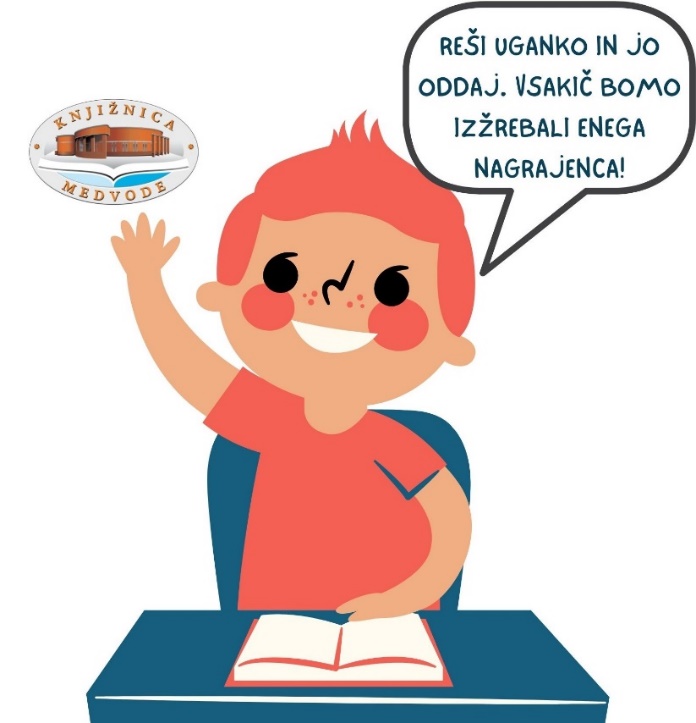 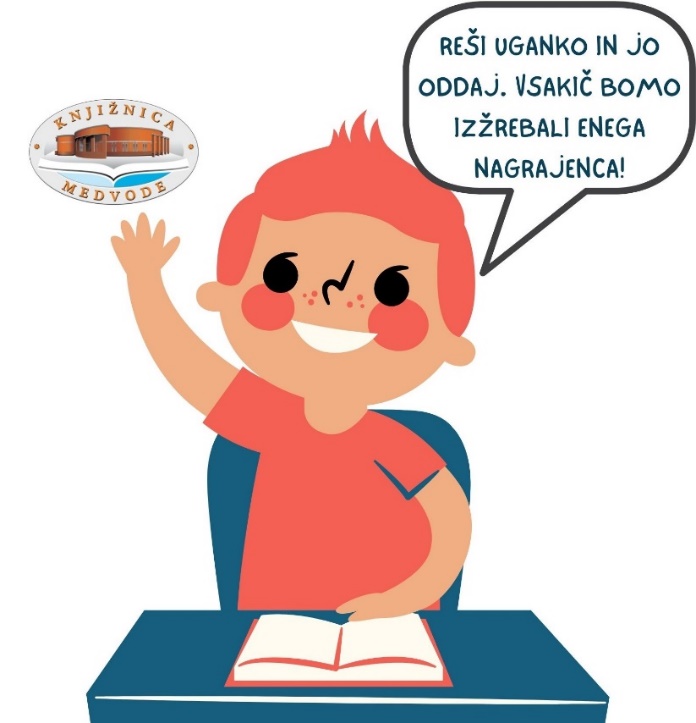 Emona je bila rimsko mesto, ki je pred več kot 2000 leti nastalo na območju današnje Ljubljane. Emona ni nastala kot vojaški tabor temveč kot civilno mesto. Vojaki so postavili svoj tabor pod današnjim Grajskim gričem in od tam nadzorovali gradnjo Emone. Mesto je bilo pravilne pravokotne oblike in obdano z mogočnim mestnim obzidjem. Ceste znotraj obzidja so potekale v smeri sever—jug in vzhod—zahod. Na sečiščih cest so nastale parcele, na katerih so Emonci gradili svoje hiše. Kjer sta se sekali dve glavni ulici, se je razprostiral forum (velik trg), ki je predstavljal srce mesta. Zunaj mestnega obzidja so obrtniki postavili različne delavnice, kmetje pa so obdelovali zemljo in mesto oskrbovali s hrano. Ob glavnih cestah, ki so vodile v mesto, so Emonci pokopavali umrle. Zelo natančno so ločevali mesto živih od mesta mrtvih. Mestece je živelo več kot 400 let, nato pa je bilo leta 452 požgano. Približno sto let kasneje je Emona dokončno propadla.Rešeno uganko oddaj najpozneje do 31. avgusta 2022. Muzej in galerije mesta Ljubljane (MGML) bo podelil super nagrado: družinsko vstopnico za ogled Arheološkega parka Emona in Mestnega muzeja Ljubljana (kjer so tudi ohranjeni ostanki Emone). Nagrajenec bo prejel še delovni zvezek Emona od E do A, šilček s katapultom ter knjigo Andreja Gasparija Emona: prazgodovinska in rimska.  Arheološki park lahko obiščete kadarkoli od maja do oktobra.Z oddajo obrazca se strinjate z objavo nagrajencev v prostorih knjižnice ter na spletni strani in družbenih omrežjih knjižnice. Strinjate se tudi z obveščanjem izbranega nagrajenca na navedeni e-mail naslov ali telefonsko številko. Podatki so potrebni za organizacijo in izvedbo te dejavnosti in bodo uporabljeni izključno v ta namen, sodelujoči pa s temi pogoji soglaša.                                                                                                             obrni ----------------> 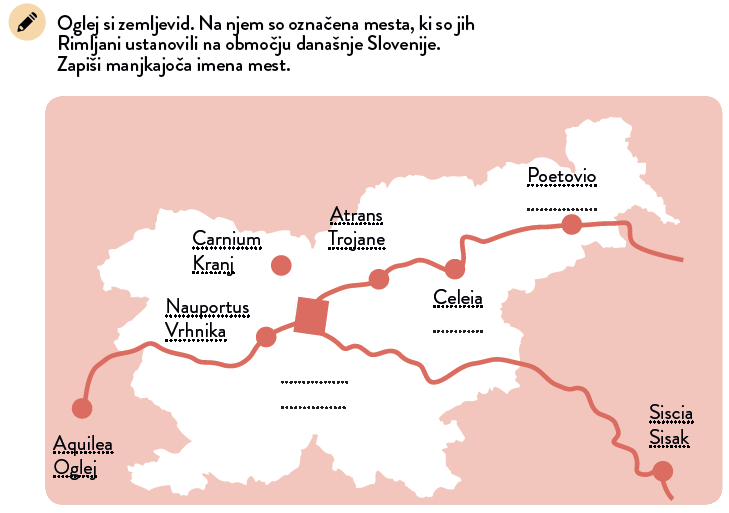 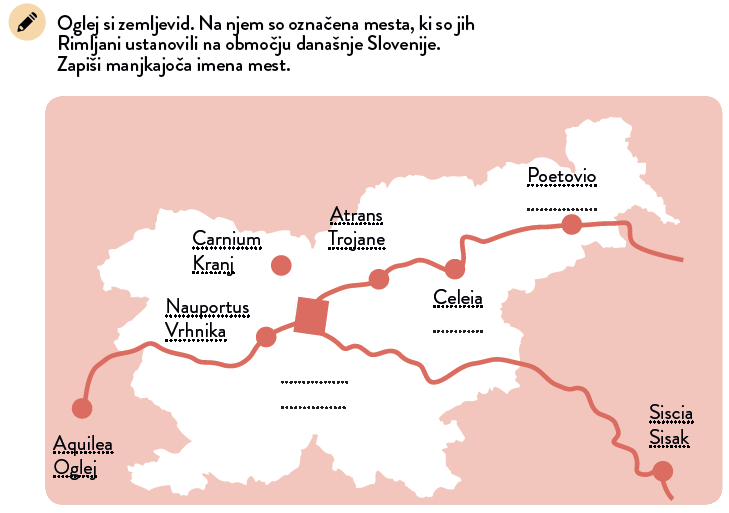 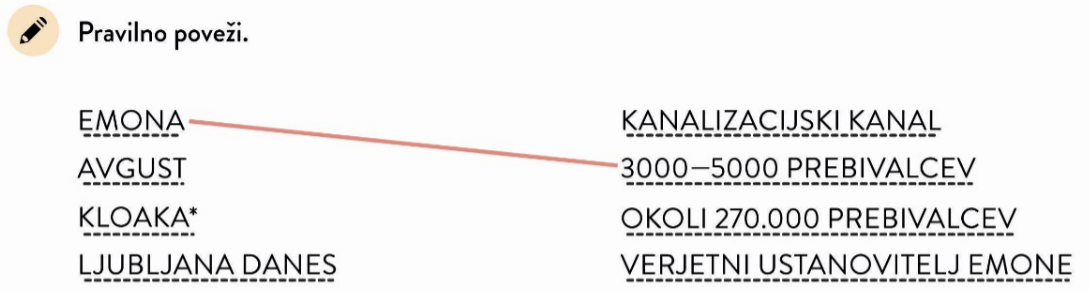 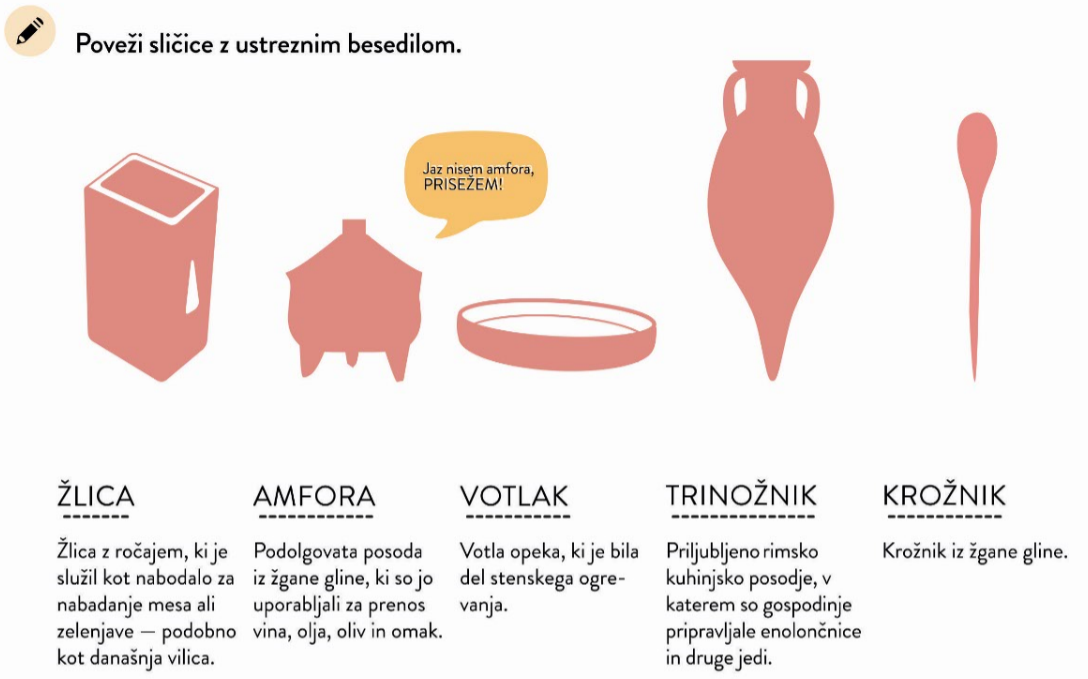 